Test : le paiement par l’intermédiaire de la banque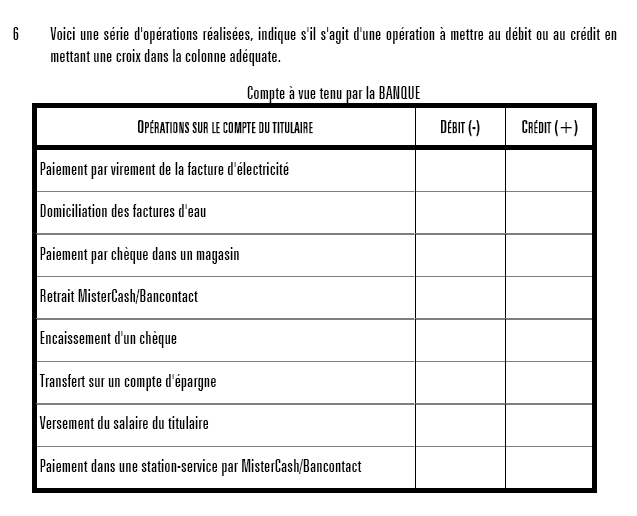 /35/8/2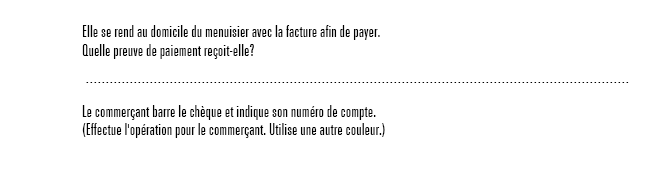 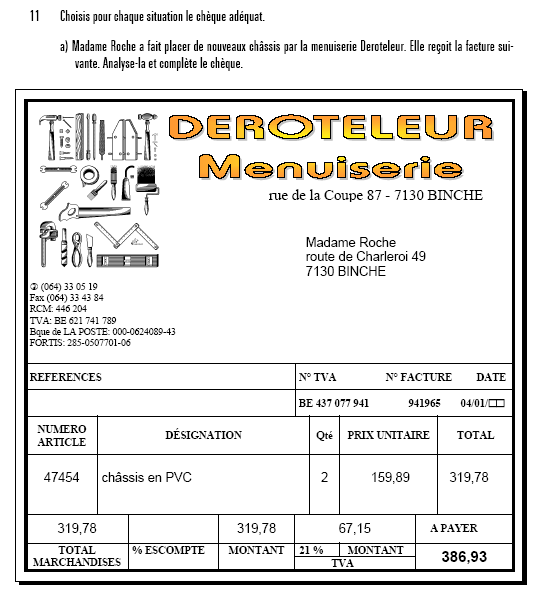 /5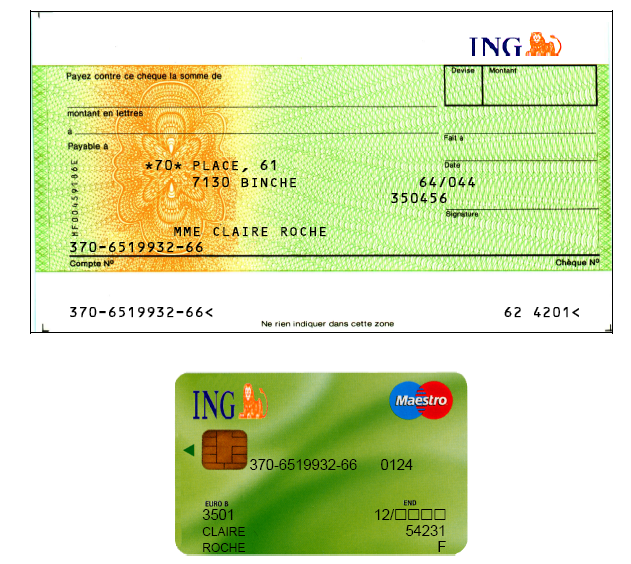 /5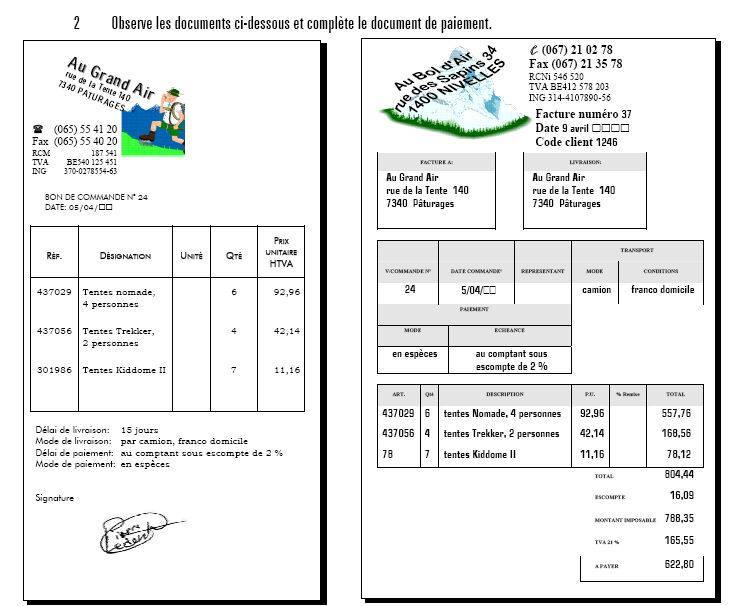 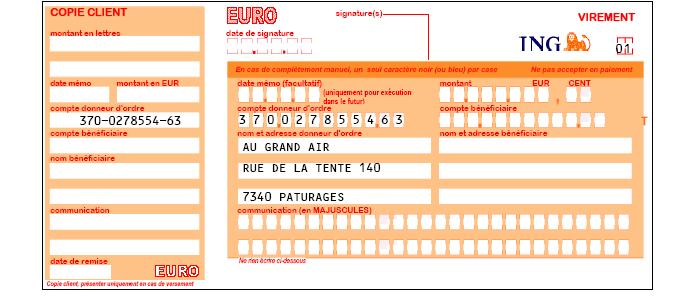 /2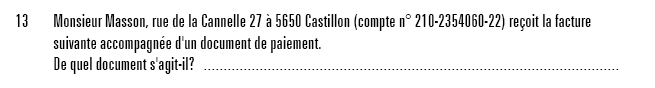 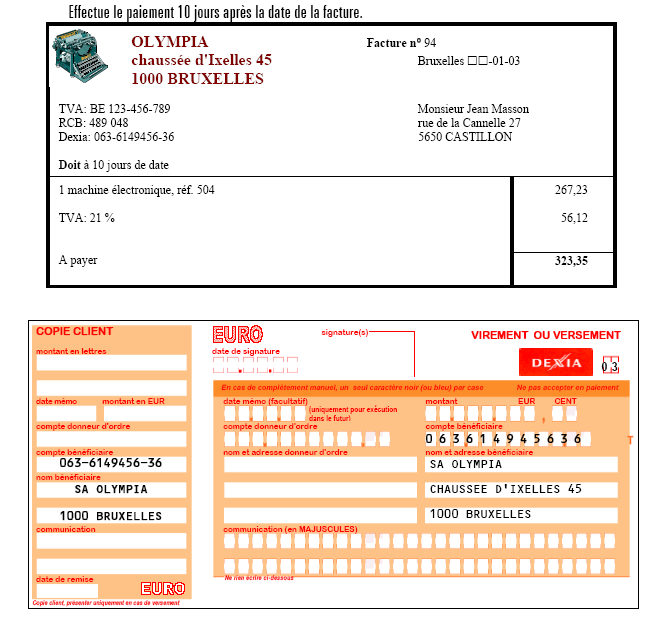 /5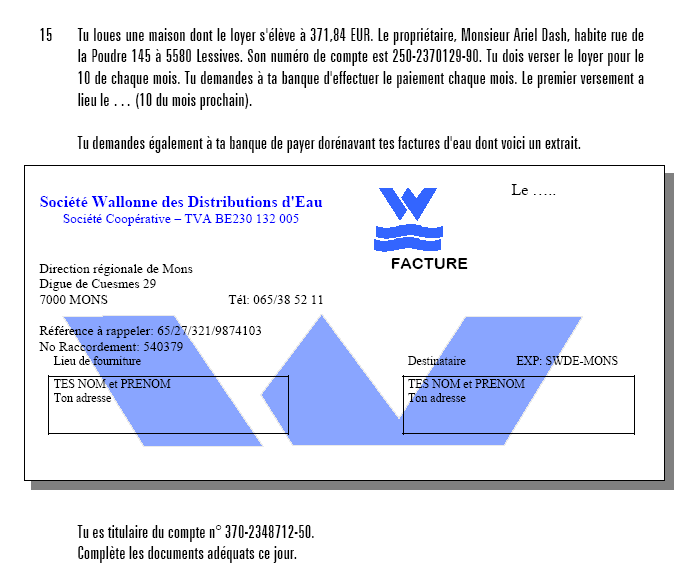 /5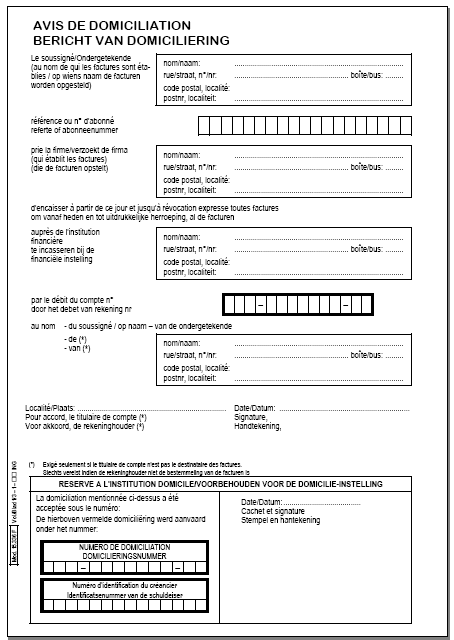 /3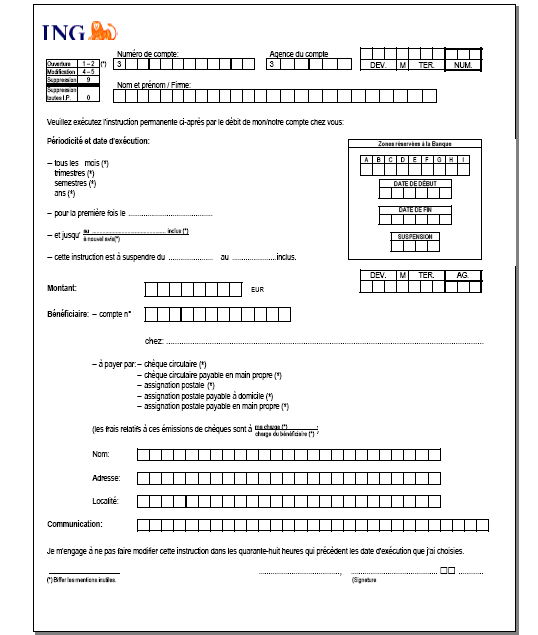 